Доступная среда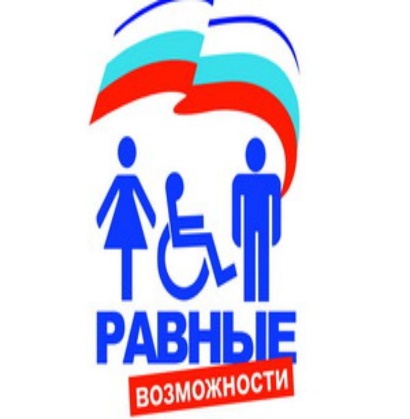                       УЧИМСЯ ЖИТЬ ВМЕСТЕ!	
"Доступность - это не только сооружение пандусов, специальных лифтов, приспособление дорог и общественного транспорта. Не меньшую роль призвана играть и настройка под нужды инвалидов правил работы наших социальных, информационных и прочих служб" 
В.В. Путин    На данный момент дети с ОВЗ  в МБДОУ детский сад  "Буратино" - отсутствуют. 
Реабилитация людей с ограниченными возможностями здоровья является актуальной проблемой для общества и приоритетным направлением государственной социальной политики. В России началась реализация Программы по созданию безбарьерной (доступной) среды для инвалидов и маломобильных групп населения.В соответствии с нормативными документами РФ к маломобильным группам населения относятся:         Инвалиды с поражением опорно-двигательного аппарата (включая инвалидов, использующих кресла-коляски)         Инвалиды с нарушением зрения и слуха         Лица преклонного возраста (60 лет и старше)         Временно нетрудоспособные         Беременные женщины         Люди с детскими колясками         Дети дошкольного возраста.
Безбарьерная (доступная) среда - это обычная среда, дооборудованная с учетом потребностей, возникающих в связи с инвалидностью, и позволяющая людям с особыми потребностями вести независимый образ жизни.Одной из важных задач Программы является создание необходимых условий для безбарьерной среды, дружелюбной окружающей среды, благодаря которым возможно наиболее полное развитие способностей и максимальная интеграция инвалидов в общество. Критерием оценки такой политики является доступность для инвалида физической среды, включая жилье, транспорт, образование, работу и культуру, а также доступность информации и каналов коммуникации.           В современном обществе создание доступности образовательного пространства - приоритетная задача не только государственного, но и 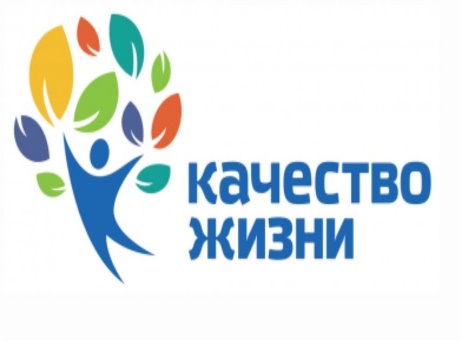 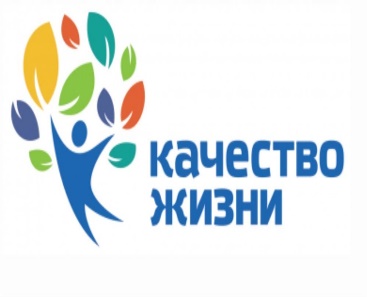 международного значения. 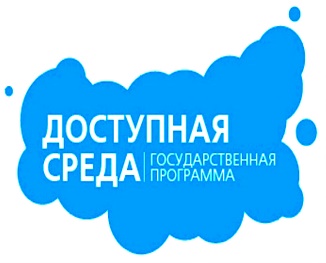           В настоящее время государственная политика нашей страны направлена на поддержку детей-инвалидов и детей с ограниченными возможностями здоровья (ОВЗ). 
Согласно образовательной политике Российской Федерации, "особое внимание требует ситуация, связанная с обеспечением успешной социализации детей с ограниченными возможностями здоровья, детей-инвалидов…"Одним из приоритетных направлений государственной политики является политика создания условий для предоставления детям-инвалидам и детям с ОВЗ равного доступа к качественному образованию в образовательных организациях, реализующих образовательные программы дошкольного образования, с учетом особенностей их психофизического развития.ПРЕДМЕТНО-РАЗВИВАЮЩАЯ СРЕДА
В современном образовании поставлена цель - обеспечить доступное и качественное образование детей с ОВЗ и детей-инвалидов. Поэтому ДОУ принимают на себя обязательство выстроить образовательный процесс таким образом, чтобы дети с ОВЗ и дети-инвалиды были включены в него и могли обучаться совместно с другими детьми. Педагоги ДОУ должны научиться работать с разноуровневым контингентом детей, находящихся в одном информационном поле. В группе могут присутствовать здоровые дети и дети с ОВЗ, такие как: дети с ДЦП, слабовидящие, слабослышащие, дети с нарушением РАС и дети-инвалиды.РОДИТЕЛЯМ ВАЖНО ЗНАТЬ!
Детям с ограниченными возможностями здоровья и детям-инвалидам государство обеспечивает (в соответствии с индивидуальной программой реабилитации инвалида):         дошкольное воспитание;         внешкольное воспитание и образование;         среднее общее образование;         среднее профессиональное образование;         высшее профессиональное образование.
Им предоставляется возможность посещать детские дошкольные учреждения общего типа, если же состояние их здоровья это исключает, они направляются в специальные дошкольные учреждения.Если ребенок-инвалид не может посещать специальное общеобразовательное учреждение, его обучают на дому по полной общеобразовательной или индивидуальной программе. Основанием для этого является заключение лечебно-профилактического учреждения.Обучением ребенка на дому занимается ближайшее к его месту жительства образовательное учреждение, которое бесплатно предоставляет учебники, учебную, справочную и другую литературу, обеспечивает специалистами из числа педагогических работников, оказывает методическую и консультативную помощь, необходимую для освоения общеобразовательных программ, осуществляет промежуточную и итоговую аттестацию, выдает прошедшим итоговую аттестацию документ государственного образца о соответствующем образовании.Родители (законные представители) могут при домашнем обучении дополнительно приглашать педагогических работников из других образовательных учреждений.Электронные образовательные ресурсы о помощи инвалидам и детям с ОВЗ:Дверь в мир. Сайт для людей с ограниченными возможностями здоровья – https://doorinworld.ru Проект Центра лечебной педагогики «Особое детство» http://www.osoboedetstvo.ru  Родительский клуб.Информационный сайт в помощь семьям с детьми-инвалидами – http://voi-deti.ru/obshhenie-v-seti/Специально оборудованные учебные кабинетыотсутствуютОбъекты для проведения практических занятий, приспособленные для использования инвалидами и лицами с ограниченными возможностями здоровьяотсутствуютБиблиотеки, приспособленные для использования инвалидами и лицами с ограниченными возможностями здоровьяВ каждой возрастной группе имеются мини-библиотеки, содержащие художественную,   методическую и педагогическую литературу, серии демонстрационных картин в соответствии с возрастом.Объекты спорта, приспособленные для использования инвалидами и лицами с ограниченными возможностями здоровьяВ ДОУ имеются спортивная площадка с травмобезопасным резиновым покрытием и  музыкально-физкультурный зал. В групповых помещениях имеются спортивные уголки с достаточным количеством оборудования для проведения корригирующих упражнений при коррекции осанки, плоскостопия.Средства обучения и воспитания, приспособленные для использования инвалидами и лицами с ограниченными возможностями здоровьяОборудование для социально-коммуникативного развития: атрибуты к сюжетно-ролевым играм (семья, больница, парикмахерская,  библиотека, театр, магазин,  почта), уголки в групповых помещениях для организации сюжетно-ролевых игр, выносной материал для игр на площадке. Настольные игры, игрушки различного вида, конструкторы, предметы мебели и интерьера.Оборудование для познавательного развития: иллюстрированный и демонстрационный материал, энциклопедии, дидактические игры, настольно-печатные игры. Уголки экспериментирования в группах, минилаборатория, весы, колбы, часы, магнитные доски, глобус, карты, лупы, таблицы по ПДД.Оборудование для речевого развития: книги для чтения, хрестоматии, плакаты, картины для рассматривания и составления описательных рассказов, аудиовизуальные средства, (диски с аудиозаписями литературных произведений, мультфильмами), раздаточный материал, дидактические игры серии «Составь рассказ по серии картин» и т.д.Оборудование для художественно-эстетического развития: музыкальные инструменты, ширма для кукольного театра, театральные костюмы, маски, различные виды театра (кукольный, пальчиковый, плоскостной, би-ба-бо и др.), музыкально-дидактический материал. Краски, кисти, штампы, лекала, трафареты, бумага (белая, цветная,  картон, нагдядно — дидактические пособия по изодеятельности,  иллюстрации,  картины, папки, поделки из природного материала,  репродукции картин художников, поделки  педагогов и родителей с детьми, технологические карты. Уголки в группах по самостоятельной музыкальной деятельности и изодеятельности, «полочки красоты», мольберты, уголки ряженья и театральные уголки.Оборудование для физического развития: спортивное оборудование и инвентарь: скамьи,  дуги для подлезания,   шведская стенка, обручи, мячи, скакалки, гимнастические палки, шнуры, разноцветные флажки и ленты, кольца, мешочки с песком, игрушки, кегли, канаты; физкультурные уголки в группах с необходимым оборудованием. Технические средства обучения:•               проекторы,•               проекционные экраны, Данные объекты для проведения практических и учебных занятий, библиотека, объекты спорта, средств обучения и воспитания приспособлены для использования инвалидами и лицами с ограниченными возможностями здоровья частично и избирательно.Обеспечение беспрепятственного доступа в здания образовательной организации-Территория МБДОУ детского сада асфальтирована, игровые и спортивная покрытые травмобезопасным резиновым покрытием- Вход/выход для инвалидов и лиц с ОВЗ осуществляется с главного входа в здание ДОУ.Пандус для инвалидов и лиц с ОВЗ оборудован у главного входа. Специальные условия питанияВ учреждении организовано сбалансированное  питание в соответствии с примерным 10-дневным меню, утверждённым заведующим детским садом. Питание детей  осуществляется в соответствии с действующими Санитарно-эпидемиологическими  правилами и нормативами СанПиН 2.3/2.4.3590-20 .Создание отдельного меню для инвалидов и лиц с ограниченными возможностями здоровья не осуществляется.Организация питьевого режима:Питьевой режим в детском саду проводится в соответствии с требованиями  СанПиН 2.3/2.4.3590-20Питьевая вода доступна воспитанникам в течение всего времени нахождения в саду. Ориентировочные размеры потребления воды ребенком зависят от времени года, двигательной активности ребенка.   При питьевом режиме используется бутилированная вода.Специальные условия охраны здоровьяПланирование и проведение работы по охране здоровья воспитанников осуществляется в двух направлениях: педагогическом и медицинском. Медицинское обслуживание детей в МБДОУ осуществляется на основании заключенного договора № 10 от 01.09.2021г. с МБУ «ЦРБ Куйбышевского района РО» и  согласно приказу от 27.05.2020 № 92 ежедневный  прием осуществляется медицинской сестрой врача общей практики врачебной амбулатории с. Лысогорка. В образовательном учреждении с целью охраны  здоровья воспитанников проводятся следующее мероприятия:•               проведение приема утреннего фильтра;•               осуществление систематического медицинского контроля за физическим развитием воспитанников и уровнем их заболеваемости;•               обеспечение контроля за санитарно-гигиеническим состоянием образовательного учреждения;•               осуществление контроля за физическим,  гигиеническим воспитанием детей, проведением закаливающих мероприятий;•               осуществление контроля за выполнением санитарных норм и правил.Информация о материально-техническом обеспечении образовательной деятельности для инвалидов и лиц с ограниченными возможностями здоровьяПредоставление услуг в дистанционном режиме — Услуга не предоставляетсяПредоставление услуг по месту жительства инвалида (на дому) — Услуга не предоставляется Доступ к информационным системам и информационно-телекоммуникационным сетям, приспособленным для использования инвалидами и лицами с ограниченными возможностями здоровьяМБДОУ подключено к сети Интернет, к  СЭД «Дело».Для официального сайта МБДОУ разработана версия для слабовидящих.Воспитанники доступа к информационным системам и информационно-коммуникационным сетям не имеют.Электронные образовательные ресурсы, к которым обеспечивается доступ инвалидов и лиц с ограниченными возможностями здоровьяотсутствуютНаличие специальных технических средств обучения коллективного и индивидуального пользованияотсутствуютОбщежитиеотсутствует